EXPERIMENT 4: PAINTED FLOWERS                                                                                                          Eglė 6  years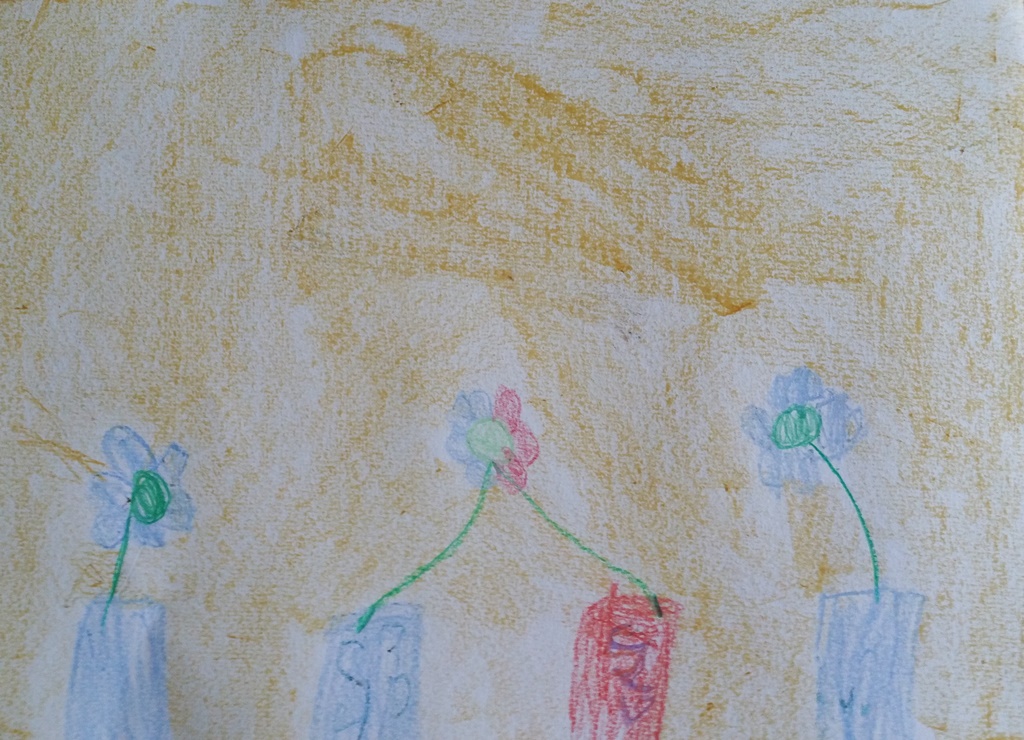 